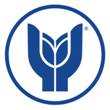 YAŞAR UNIVERSITYFACULTY of ADMINISTRATIVE SCIENCES AND ECONOMICS
DEPARTMENT OF INTERNATIONAL RELATIONS
COURSE SYLLABUSYAŞAR UNIVERSITYFACULTY of ADMINISTRATIVE SCIENCES AND ECONOMICS
DEPARTMENT OF INTERNATIONAL RELATIONS
COURSE SYLLABUSYAŞAR UNIVERSITYFACULTY of ADMINISTRATIVE SCIENCES AND ECONOMICS
DEPARTMENT OF INTERNATIONAL RELATIONS
COURSE SYLLABUSYAŞAR UNIVERSITYFACULTY of ADMINISTRATIVE SCIENCES AND ECONOMICS
DEPARTMENT OF INTERNATIONAL RELATIONS
COURSE SYLLABUSYAŞAR UNIVERSITYFACULTY of ADMINISTRATIVE SCIENCES AND ECONOMICS
DEPARTMENT OF INTERNATIONAL RELATIONS
COURSE SYLLABUSYAŞAR UNIVERSITYFACULTY of ADMINISTRATIVE SCIENCES AND ECONOMICS
DEPARTMENT OF INTERNATIONAL RELATIONS
COURSE SYLLABUSYAŞAR UNIVERSITYFACULTY of ADMINISTRATIVE SCIENCES AND ECONOMICS
DEPARTMENT OF INTERNATIONAL RELATIONS
COURSE SYLLABUSCourse TitleCourse CodeSemesterCourse Hour/WeekCourse Hour/WeekYaşar CreditECTSInternational Environmental PoliticsINRL362Spring 2016Theory3Practice0-5Course TypeCourse TypeCourse TypeCourse TypeCourse TypeCourse TypeCourse Type1. Compulsory Courses 1. Compulsory Courses 1. Compulsory Courses 1. Compulsory Courses 1. Compulsory Courses 1. Compulsory Courses 1.1. Programme Compulsory Courses1.1. Programme Compulsory Courses1.1. Programme Compulsory Courses1.1. Programme Compulsory Courses1.1. Programme Compulsory Courses1.1. Programme Compulsory Courses1.2. University Compulsory Courses (UFND)1.2. University Compulsory Courses (UFND)1.2. University Compulsory Courses (UFND)1.2. University Compulsory Courses (UFND)1.2. University Compulsory Courses (UFND)1.2. University Compulsory Courses (UFND)1.3. YÖK (Higher Education Council) Compulsory Courses1.3. YÖK (Higher Education Council) Compulsory Courses1.3. YÖK (Higher Education Council) Compulsory Courses1.3. YÖK (Higher Education Council) Compulsory Courses1.3. YÖK (Higher Education Council) Compulsory Courses1.3. YÖK (Higher Education Council) Compulsory Courses2. Elective Courses2. Elective Courses2. Elective Courses2. Elective Courses2. Elective Courses2. Elective Courses2.1. Program Elective Courses2.1. Program Elective Courses2.1. Program Elective Courses2.1. Program Elective Courses2.1. Program Elective Courses2.1. Program Elective CoursesX2.2. University Elective Courses2.2. University Elective Courses2.2. University Elective Courses2.2. University Elective Courses2.2. University Elective Courses2.2. University Elective CoursesLanguage of InstructionEnglishEnglishLevel of Course      Associate Degree (Short Cycle)Level of Course      Undergraduate (First Cycle)  XLevel of Course      Graduate (Second Cycle)Level of Course      Doctoral Course (Third Cycle)Prerequisites Course(s) (compulsory) NANASpecial Pre-Conditions of the Course (recommended) NANACourse CoordinatorAssist. Prof. Dr. Gökay ÖZERİMAssist. Prof. Dr. Gökay ÖZERİMMail: gokay.ozerim@yasar.edu.trCourse Web Page: gozerim.yasar.edu.tr Course Assistant(s)/Tutor (s)N/AN/AMail: N/AWeb: N/AAim(s) of the CourseLearning Outcomes of the CourseUpon successful completion of this course, the enrolled students will be gaining the following knowledge, skills and competences:Upon successful completion of this course, the enrolled students will be gaining the following knowledge, skills and competences:Upon successful completion of this course, the enrolled students will be gaining the following knowledge, skills and competences:Learning Outcomes of the Course1To understand and discuss environmental policy processes in developing and postindustrial nations, including the various governmental and non-governmental actors involved in these processesTo understand and discuss environmental policy processes in developing and postindustrial nations, including the various governmental and non-governmental actors involved in these processesLearning Outcomes of the Course2To gain deeper knowledge on the various driving factors of environmental policy including population change, economic development, changing attitudes and beliefs, political culture, and globalizationTo gain deeper knowledge on the various driving factors of environmental policy including population change, economic development, changing attitudes and beliefs, political culture, and globalizationLearning Outcomes of the Course3To critically analyse various socioeconomic and political factors that influence environmental policy processes, and then apply this synthesis to develop a long-term plan for sustainable development in a developing country.To critically analyse various socioeconomic and political factors that influence environmental policy processes, and then apply this synthesis to develop a long-term plan for sustainable development in a developing country.Learning Outcomes of the Course4To critically examine Turkey s environmental policies and the role of NGOs in suggesting policy alternatives and public criticismsTo critically examine Turkey s environmental policies and the role of NGOs in suggesting policy alternatives and public criticismsLearning Outcomes of the CourseLearning Outcomes of the CourseCourse ContentThe background and context of environmental politics and policy; the interlinkages between development, consumption, globalisation and environmental policies; the substantive problems and political process of environmental policymaking; contemporary radical environmental thought and movements; the role of state and non-state actors in environmental policy making and problem solving; environmental issues in underdeveloped, industrial and post-industrial countries.The background and context of environmental politics and policy; the interlinkages between development, consumption, globalisation and environmental policies; the substantive problems and political process of environmental policymaking; contemporary radical environmental thought and movements; the role of state and non-state actors in environmental policy making and problem solving; environmental issues in underdeveloped, industrial and post-industrial countries.The background and context of environmental politics and policy; the interlinkages between development, consumption, globalisation and environmental policies; the substantive problems and political process of environmental policymaking; contemporary radical environmental thought and movements; the role of state and non-state actors in environmental policy making and problem solving; environmental issues in underdeveloped, industrial and post-industrial countries.COURSE OUTLINE/SCHEDULE (Weekly) COURSE OUTLINE/SCHEDULE (Weekly) COURSE OUTLINE/SCHEDULE (Weekly) COURSE OUTLINE/SCHEDULE (Weekly) WeekTopicsPreliminary Preparation Methodology and Implementation(theory, practice, assignment etc)1Introduction Development of International Initiatives on Environment  Lorraine,  Elliott; The Global Politics of the Environment,  Palgrave, 2004, pages 1-58.Lecture and Presentation2The Global Politics of PollutionQuiz 1 Lorraine,  Elliott; The Global Politics of the Environment,  Palgrave, 2004, pages 60-92.Lecture and Presentation3Global Environmental Governance and the role of stateLorraine,  Elliott; The Global Politics of the Environment,  Palgrave, 2004, pages 93-112.Lecture and Presentation4Global Environmental Governance and other actorsQuiz 2Lorraine,  Elliott; The Global Politics of the Environment,  Palgrave, 2004, pages 113-136.Lecture and Presentation5Midterm exam 1Including all course content until midterm 1 examWritten examination6Political Economy of the EnvironmentLorraine,  Elliott; The Global Politics of the Environment,  Palgrave, 2004, pages 157-177.Lecture and Presentation7Sustainable DevelopmentQuiz 3Lorraine,  Elliott; The Global Politics of the Environment,  Palgrave, 2004, pages 178-200.Lecture and Presentation8Environmental SecurityLorraine,  Elliott; The Global Politics of the Environment,  Palgrave, 2004, pages 201-222.Lecture and Presentation9The Global Politics of the EnvironmentQuiz 4Lorraine,  Elliott; The Global Politics of the Environment,  Palgrave, 2004, pages 223-238Movie session10Midterm exam 2Submission of assignments Including all course content until midterm 2 examWritten examination11Country ReportsDiscussionsReading the related country reports that will be presented (schedule will be determined in the first week of the course)Student Presentations & Discussions12Country ReportsDiscussionsReading the related country reports that will be presented (schedule will be determined in the first week of the course)Student Presentations & Discussions13Country ReportsDiscussionsReading the related country reports that will be presented (schedule will be determined in the first week of the course)Student Presentations & Discussions14Country ReportsDiscussionsReading the related country reports that will be presented (schedule will be determined in the first week of the course)Student Presentations & Discussions15Final Exam Including all course content until final exam Written examinationCourse Material (s)/Reading(s)/OtherLorraine,  Elliott; The Global Politics of the Environment,  Palgrave, 2004.ASSESSMENT ASSESSMENT ASSESSMENT Semester Activities/ Studies NUMBERWEIGHT in %Mid- Term240Quiz410Assignment and Presentation110Final Exam 140TOTAL-100ECTS /STUDENT WORKLOADECTS /STUDENT WORKLOADECTS /STUDENT WORKLOADECTS /STUDENT WORKLOADECTS /STUDENT WORKLOADACTIVITIESNUMBERUNIT HOURTOTAL (WORKLOAD)Course Teaching Hour (14 weeks* total course hours)14Week342Preliminary Preparation and finalizing of course notes, further self- study14Week342Assignment (s) 1Number88Presentation/ Seminars1Number22Quiz and Preparation for the Quiz 4Number14Mid- Term(s)2Number510Final Examination 1Number1015Total Workload123Total Workload/ 254,9ECTS 5ETHICAL RULES WITH REGARD TO THE COURSE (IF AVAILABLE)All students enrolled to the course are required:To come to the class with a good preparation.To prepare and present assignments on time.To participate class discussions actively.ASSESSMENT and EVALUATION METHODS:ASSESSMENT and EVALUATION METHODS:Assessment methodology is explained in the “assessment” section of this syllabus. CONTENT AND STYLE GUIDELINES FOR THE ASSIGNMENTAll enrolled students of the course will choose a country for analysis A paper/report that focuses on “environmental policies of this country, best practices and problems” will be prepared.Assignments should be submitted latest by the Mid-term 2 exam date. Any late submission will not be tolerated.Bring your assignment to the mid-term 2 exam and also send to gokay.ozerim@yasar.edu.tr . Please be careful about the deadlines and the assignment format. Any late submission will not be tolerated and the assignment will not be evaluated in case of a late submission.Present your report in the classroom.Assignment format:Use references and attach a bibliographyPage Setup: A4, Line Spacing: 1,5Paper Margins: 2,5 (on each side)Fonts: Time New Roman (12)Min: 10 pages (except bibliography and cover pages).Assessment Grid for the Assignments.Final Grades will be determined according to the Yaşar University Associate Degree, Bachelor Degree and Graduate Degree Education and Examination Regulation.Assessment methodology is explained in the “assessment” section of this syllabus. CONTENT AND STYLE GUIDELINES FOR THE ASSIGNMENTAll enrolled students of the course will choose a country for analysis A paper/report that focuses on “environmental policies of this country, best practices and problems” will be prepared.Assignments should be submitted latest by the Mid-term 2 exam date. Any late submission will not be tolerated.Bring your assignment to the mid-term 2 exam and also send to gokay.ozerim@yasar.edu.tr . Please be careful about the deadlines and the assignment format. Any late submission will not be tolerated and the assignment will not be evaluated in case of a late submission.Present your report in the classroom.Assignment format:Use references and attach a bibliographyPage Setup: A4, Line Spacing: 1,5Paper Margins: 2,5 (on each side)Fonts: Time New Roman (12)Min: 10 pages (except bibliography and cover pages).Assessment Grid for the Assignments.Final Grades will be determined according to the Yaşar University Associate Degree, Bachelor Degree and Graduate Degree Education and Examination Regulation.PREPARED BYAssist. Prof. Dr. Gökay ÖZERİMUPDATED10.02.2016APPROVED10.02.2016